Помочь ребенку предотвратить пристрастие к любого рода психоактивным веществам могут только родители.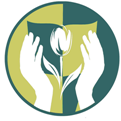 Телефон довериядля детей, подростков и их родителей8-800-2000-122Анонимно бесплатно круглосуточноМБУ «Центр медико-психолого-педагогическогосопровождения детей и подростков»Адрес:347909, Ростовская обл., г.Таганрог, ул.Москатова,1.Тел.:+7(8634)600-608сайт: http://cmpps.virtualtaganrog.rue-mail:tg.cmppa@tagobr.ru«Профилактика употребления психоактивных веществ подростками»Буклет для родителейТаганрог Причиныупотребления психоактивных веществ подростками:Желание получить новые ощущения.Желание понравиться новым друзьям, войти в компанию.Желание забыть о своих проблемах, отключиться от неприятностей.Желание выглядеть взрослым.Физиологические признаки употребления ПАВ:1. Гиперемия либо бледность кожных покровов.2. Резко суженные либо расширенные зрачки.3. Покраснение и помутнение глазных яблок.4. Заторможенность во время общения.5. Повышенный аппетит либо напротив его отсутствие.6. Расстройство координации движения.7. Нарушение функционирования органов желудочно-кишечного тракта.8. Скачки артериального давления.Что делать, если возникли подозрения: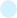 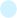 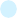 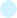 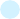 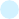 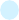 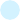 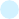 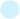 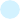 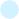 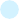 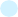 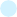 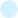 Как предотвратить употребление подростками ПАВ:Научитесь видеть мир глазами ребенка. Для этого нужно вспомнить себя в таком же возрасте, свой первый контакт с алкоголем и табаком.Умейте слушать. Поймите, чем живет Ваш ребенок, каковы его мысли, чувства.Говорите о себе, чтобы ребенку было легче говорить о нем.Не запрещайте безапелляционно. Задавайте вопросы. Выражайте свое мнение, ведите диалог.Научите ребенка говорить «Нет». Важно, чтобы он в семье имел это право. Тогда ему будет легче сопротивляться давлению сверстников, предлагающих наркотики.Учите ребенка решать проблемы, а не избегать их. Если у него не получится самостоятельно, пройдите весь путь решения проблемы с ним вместе.Лучший путь – это сотрудничество с Вашим взрослеющим ребенком!